Make sure to login first.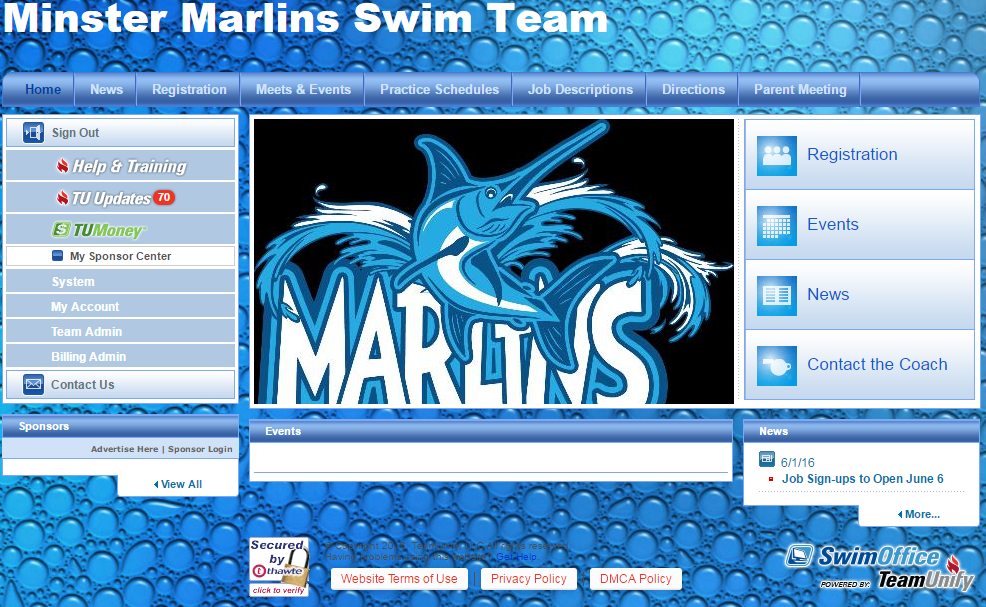 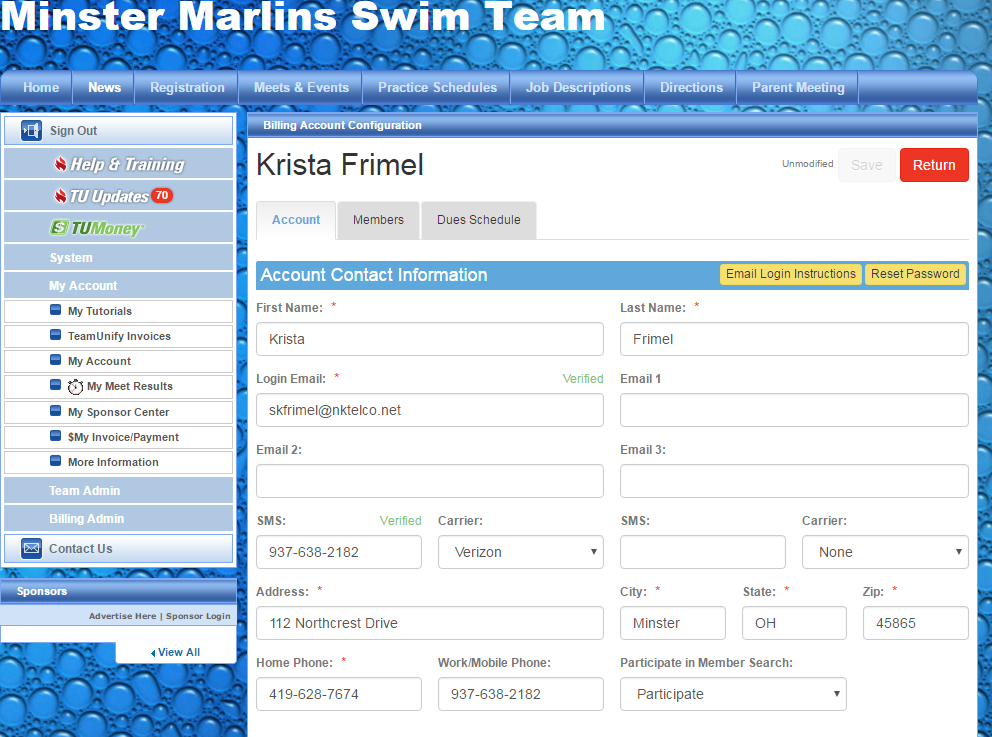 